BANK SOAL PAKET 4Choose the best alternative. Put a cross on A, B, C, and D on your answer sheet.Text for number 1-2.From the text above, we know that ….Jeni told Narendra that she won a story telling competitionNarendra is happy Jeni became the first winner of the story telling competitionJeni congratulated Narendra because he won the first prize of the competitionNarendra wanted to be Jeni’s classmate at the story telling competition.What is Narendra like? He may be a fluent speaker.He must be good at English.He will become a brilliant student.He can be an English student.Text for number 3-5.What does the text tell you about?The information about Mis Lia.The evening activities of class IXA.the next basketball competitionThe cancellation of the extra class.Tommy asked his friends not to … Miss Lia for the competition.wait forplay basketball withintroduce Adimas and Reza toaccompany his friends to meetWhen will the extra class be canceled? On Wednesday On Thursday On FridayOn SundayText for number 6-7.What is the purpose of the text?To invite you to ….attend Mr and Mrs. Robert Simatupang’s marriagemarry Amy Simatupang and James Kandau’s daughterattend Amy Simatupang and James Kandau’s wedding partyunite Mr. and Mrs. Simatupang with their beloved daughterThe wedding party will be held at ….07.00 in the morning12.00 o’clock03.00 in the afternoon07.00 in the eveningText for number 8-9.The text above is a kind of ….BrochureGreeting cardAdvertisement AnnouncementWhen will the event be held? At dawnIn the morningIn the afternoonIn the eveningText for number 10-12.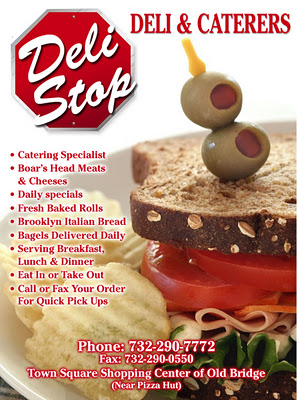 What is being advertised?Some sorts of vegetablesKinds of ingredientsSorts of beveragesKinds of foodHow many kinds of bread is offered in the advertisement? 1 2 3 4From the text above, we can conclude that ….customers can only enjoy the meals inside the restaurant customers can enjoy the food inside or outside the restaurant customers must order the food out of the restaurant, toocustomers will also have their food outside the restaurantText for number 13-15.Who works in the kitchen? Indri Ardi Windu RikoWhat  is Riko’s job?A chefAn officerA managerA secretary“They say it is delicious.”What is the synonym of the underlined word? Tasteless Tasty  Bitter  SweetText for number 16.Where do you find such a notice?In a book storeAt a hospitalIn a libraryAt workText for number 17-19.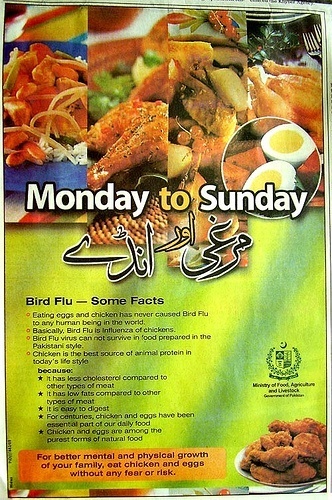 According to the text, we are permitted to eat chicken because it is … basically, Bird Flu is influenza of chickensthe best source of animal proteinbird flu cannot survive in foodtoday’s life style“For better mental and physical growth of your family, eat chicken and eggs without any fear or risk.”What does the expression mean?No one is allowed to enjoy chicken.People are prohibited to enjoy chicken.People are really afraid to eat chicken and eggs.No need for us to be worried to consume chicken.What is the writer’s purpose of writing the text?To confirm readers that eating chicken is not harmful.To prohibit customers for not eating eggs and chicken.To permit readers to breed chickens near their houses.To inform customers about the danger of Bird Flu.Text for number 20-23.What is the text about?Kinds of plantsDesertsCactusPlants“These plants have adaptations, or special features, that let them live in places where there is little water.” (paragraph 1)What does the underlined word refer to?Dry placesadaptationsCactus plants Special features“The stem of the cactus stores the water for later use.” (The last paragraph)The word “stores” is similar to ….A.  usesB.  consumesC.  stocks upD.  spendsWhat is the main idea of paragraph 3?Where the plant growsHow parts of the plant workWhy parts of the plant workWhen the plant spreads outText for number 24-25.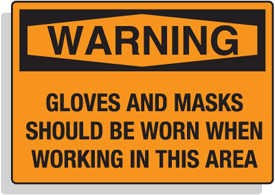 The warning shows that the working area is possibly ….dangerouscomfysafehot“Gloves and Masks Should Be Worn When Working in This Area”In which part of the body is mask usually worn?FaceNeckHandFingerText for number 26-28.MADURA BEEF SOUPIngredient½ kg beefCrushed SeasoningsShallot, garlic, turmeric root, galangal, ginger, pepper, corianderSeasoningsSaltVegetable oil2 tablespoons slice onion fried crisp1 teaspoon lemon juiceStepsBoil beef in 8 cups water for 20 minutes.Cut half cooked beef into slices, re-boiled.Sauce the crushed seasonings.Stir it in sautéed seasoning simmer until the meat is tender.Serve hot with lemon juice, fried onions and chili sauce.What is the text about?A.  A prescriptionB.  A recipeC.  A receiptD.  A bill How many times should the beef be boiled?OnceTwiceThree timesFour times“Stir it in sautéed seasoning simmer until the meat is tender.”The underlined word is similar to ….BakeSoak BoilFrydangerous – do – pack – articles – not – in - baggage - your        1              2        3          4           5       6         7            8Which is the best arrangement of the words above?8 – 1 – 4 – 2 – 5 – 3 – 6 – 72 – 5 – 3 – 1 – 4 – 6 – 8 - 78 – 7 – 2 – 5 – 1 – 6 – 3 - 42 – 5 – 7 – 8 – 1 – 4 – 6 - 3Text for number 30-33.What is the main idea of Text for number 30-31.What did the writer take brighten the surrounding before the morning came?Some coffeeA sandwichA torchA sealWhat is the main idea of paragraph three?The writer’s experience to watch thousands of rabbits on the beach.  The writer’s time to wait for thousands of astonishing rabbits.The surprising moment for the rabbits to be with the writer.The rabbits’ morning activities to come out of their holes on the beach.  “We were given some coffee and a sandwich and then told to walk five miles until we got to the coast.”What is the synonym of the underlined word?MountainShoreHilllakeText for number 33-36.What does the text tell us about?A picnic in Bali Island Sanur and Kuta BeachesThe Barmantyos’ interesting activitiesThe Bramantyos’ activities on the beachHow did Mr. Bramantyo drive?CarefullyBravelySlowlyFastFrom paragraph 2, we know that the hotel is … the beach.FarNearOppositeAcross from“They were glad because they had never done it before.”What does the underlined word refer to?Watching the sunrise on the beachSpending the time in a hotelEnjoying time by boat Going to the beachText for number 37-41.According to the text, Chun Yufen is ….wisefoolishbotheringannoying“How fabulous the kingdom is” is the main idea of paragraph ….1234What is the best title of the text above?Nanke’s KingdomA dream of Nanke The Tang DynastiYufen’s daughterWhat can we learn from the story?It’s not good for people to live in their dream world.Living in a luxurious kingdom will certainly interesting.It is advisable for people to live in a very glamorous surrounding.The King of Pagoda invited Chun Yufen to marry his pretty daughter“Unfortunately, his troops were defeated and his wife died.”What does the underlined phrase mean?were conqueredwere praised were known were killedText for number 42.What does the notice mean?You are not suggested to be careful to get the things in it.You may care the unbreakable things inside the box. The things inside the box are expensiveThe content of the box is easy to break.Text for number 43-45.Complete the paragraph below!Last nightOne morningOne eveningEvery afternoonhearheardwill hearhave heard.I don’t know.Yes, I did.Is that true?You’re right.Text for number 46-48.Complete the missing words below.bowlmixerknifefrying pan.wellgoodbestbetterA.  will serveB.  has servedC.  servedD.  servedoor – kept – this – closed– be – must       1          2        3         4         5        6The best arrangement of the words is ....3 – 4 – 5 – 2 – 6 – 13 – 6 – 5 – 2 – 4 – 13 – 4 – 1 – 6 – 5 – 2 3 – 1 – 6 - 5 – 2 – 4.Which is the best arrangement of the sentences above?3 – 1 – 5 – 7 – 2 – 4 – 6 1 – 5 – 4 – 3 – 6 – 5 - 23 – 6 – 1 – 7 – 5 – 2 - 44 – 3 – 1 – 2 – 7 – 5 - 6**** &&& ****1.J.K. Rowling stands for Joanne Kathleen Rowling.2.After finishing her college, she lived in Paris, France and Portugal.3.Harry Porters are very well-known novels.4.When she returned to the United Kingdom, she began to write “Harry Porter”5.She graduated from a language department of a college there.6. They were written by J.K. Rowling.7.She was born in a small town in Southern England.